Website:    	www.redbookcasting.co.ukEmail:        	redbookcasting@outlook.comPhone:	07389 134 200PERSONAL INFORMATIONName: Ryan Walker 	                                         Working Name: RyanDate of Birth: 22/01/1999	Acting Age Range: from 16 to 20Agent’s Phone No:      07389 134 200Agent’s Email Address:     redbookcasting@outlook.comNI Number: PE 40 14 49 B 	                                 Equity Number: ……………………………							(If you have one)Spotlight Reg No (where applicable):  N/AGender: Male	Car Owner/Access to Car? Yes – access to a carWork Availability (Days/Hours of Work): Weekdays (Monday, Thursday, Friday past 5 pm only) Tuesday and Wednesday all dayYOUR PERSONAL PROFILEHeight: 5 ft 6	                                  Chest/Collar (Men):Inside Leg (Men): 29”Eye Colour:  BlueHair Colour & Length: Brown/Blonde short	                  Shoe Size: 6/7Do You Have a Showreel? No Are you DBS Checked?  NoNationality: British	Languages/Accents: British, Scouse, American and TexasPERFORMANCE/SKILLS PROFILEMusic/SingingDo you play an instrument or can you sing?  Please tell us which instrument(s) and the level you play/sing at e.g.  beginner, good or very well: …………………………………………………………………………………………………………………………………….What style do you play/sing in? Pop, rock, soul, jazz, opera, etc, or state the style you prefer: ………………………………………………………………………………………………………………………………..…..Dance/SportsDance - Can you dance?  If so, please tell us to what level and what style of dance?  E.g. modern, street, ballet, tap, line dancing, ballroom, latin, etc:I am currently doing a BA hons in Dance& Drama, I am also dancing in many different companies for competitions. I have danced in sixth form and have studied many different dancers such as Martha Graham, Jose Limon etc. I have danced for a company outside of school and performed in the Lighthouse building in Anfield. I have also performed in dance shows in school for the Christmas show. I have also danced in many competitions hosted by LSSP and came first in twice occasions based off my choreography. I also specialise in Ballet, Contemporary, Jazz, Tap, Hip HopSport - List any sports you play.  Please include all sports and include any you do as a hobby.  For example, cycling, football, swimming, horse-riding, yoga, Zumba or boxing, etc: ……………………………………………………………………………………………………………………………………….Other Skills - For example, Presenter, Comedian, Artist, Magician, Juggler, Hair Dresser, etc:I am circus trained so I can work on high stilts and do aerial stunts in the air etc.Professional Training/Qualifications ……………………........................................................………………………………………………………………….PROFESSIONAL EXPERIENCEFor actors, please list details of your performance and acting experience to date and any credits you have in TV, film or theatre, TV advertising, etc. For musicians and singers list any professional experience including live, recording, touring, TV or advertising.  Include any records you have made/performed on and any record deals you have, or have had, in the past:I have been an extra in Hollyoaks.
I also do performing arts in sixth form and I have done many different performances.

I have acted as the characters of Jack from jack and the beanstalk, Prince Charming from Cinderella, Wolf from Little red riding hood, Woodchopper from Goldilocks, narrator from Blood Brothers, Lost boy from Peter Pan.

I have also been in a 15 minute film created by Prevent which is based on Radicalisation which will be sent around schools in the U.K. to educate students. I have also worked with the police as well to act as victims in a fake terrorist attacks for police training.

I also work in Farmaggedon which is the UKs number one scare attraction as a zombie.Please complete the form with as much information as possible.  If you have a CV, please attach it to this form.  We will link your CV to your profile on our Website so we need a copy of it to download.  If you need help compiling a CV, let us know.If you have a Showreel, we can also link this to your individual profile on our site too.  Call us for information on what to do to get your Showreel linked.  If you would like help making a Showreel or editing together previous work, let us know. Call 07389 134 200 or visit www.redbookcasting.co.uk
  Signature: Ryan Walker	Date: 03/04/18(For under 16’s, parent/guardian’s Signature)Please email the form back to us at:  redbookcasting@outlook.comOr post to:  RedBook Casting, Blackburne House, Hope Street, Liverpool, L8 7PE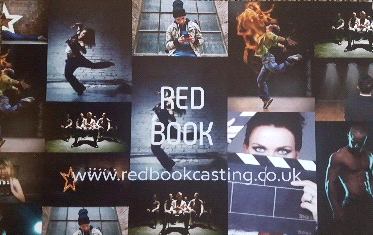 